Сергей Клеймёнов:«Вместе мы сделаем наш округ лучше».        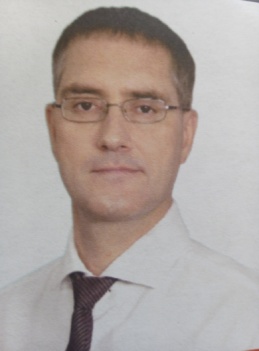             Депутат Городской думы Сергей Клеймёнов, подводя итоги своей работы на избирательном    округе № 2 в 2015-2016 году, рассказал об основных направлениях своей депутатской деятельности. Основная деятельность депутата Городской думы заключается в том, чтобы решать проблемы местного значения, формировать принципы, по которым будет жить город. Депутат принимает участие в обсуждении проектов правовых актов Городской думы, голосует за их принятие или отклонение. От решения депутата зависит, каким будет городской бюджет, при формировании которого расставляются приоритеты: на что деньги будут потрачены в первую очередь. Вопросы, с которыми обращались жители округа.Состояние жилищно-коммунального хозяйства.Благоустройство ремонт дорог.Вопросы социальной сферы.За 2015 – 2016 год было направлено в разные инстанции  60 депутатских запросов. Конечно, невозможно решить все проблемы в одночасье, невозможно помочь всем страждущим и слабым. Только ежедневная кропотливая работа даёт возможность шаг за шагом двигаться вперёд. Жители моего округа проявляют инициативы по уборке территории.  В этом году  в мае был проведён субботник по уборке близлежащего леса (ул. К. Патоличева), была убрана большая территория вдоль      б-ра Космонавтов. Субботник  организован совместно с депутатом В.Е. Рыбиным. Обращение граждан по решению вопросов ЖКХ.Отремонтированы подъезды домов  д. № 7, д. № 15 б-р Космонавтов.Установлен прожектор в арке д. № 39 по ул. К. Патоличева . Установлены «лежачие полицейские» возле домов  по б-ру Космонавтов         д. № 3, д. № 7-А, д. № 9-А, д. № 11-А, д. № 15. Проведена системы отопления  в  д. № 15 по б-р Космонавтов. Завезена земля для газонов и клумб во дворы д. № 7, д. № 7-А,  д. № 9,           д. № 9-А, д. № 15 по  б-р Космонавтов , д. № 39, д. № 43 ул. К. Патоличева.Выполнен ремонт лавочек по ул. К. Патоличева.Обрезан кустарник возле д. № 35, д. № 37 по адресу К. Патоличева.Покрашены входящие группы в подъездах д. № 9-А.  Сделан ремонт ступеней, пандусов д. № 17-Б б-р Космонавтов.В  2016 году резерв поддержки территорий был потрачен на установку детской площадки во дворе д. .№ 3 по б-р Космонавтов.По договорённости с жителями решили, что наполнение площадок игровыми элементами будет проходить постепенно в течение 3-х лет. В этом году игровые элементы появятся на детских площадках возле д. № 3, д. №7, д. №9-А, д. № 15 б-р Космонавтов.Финансовая помощь оказана МБОУ «Лицей № 21» по установке пластиковых окон в рекреациях младших блоков. МБОУ школе № 4 приобрели сантехнику, заменили трубопровод ГВС в подвале.Приобрели технологическое оборудование для «Детского сада № 82». Вопросы асфальтировки придомовых территорий решаются с администраций города. В прошлом году территория между д. № 1 и д. № 3 по б-р Космонавтов была заасфальтирована.Оказана помощь в лечении жителей в госпитале «Ветеранов войны» и б-цы № 7.За время работы на округе сложились определённые традиции.Встречи с ветеранами войны и труда.Поздравление юбиляров с Днём рождения.Поздравления выпускников детского сада и школ с вручением подарков.Поздравление с международным женским днём.Вручение новогодних подарков из малообеспеченных и многодетных семей.Для детей округа № 2 проводились развлекательные мероприятия.Праздники к Новому году.Праздник «День защиты детей».Поездка по святым местам в  г. Муром (40 чел.)Поездка в Свято-Троицкий Макарьевский монастырь (60) чел.Проблемы округа № 2 решаются совместно с администрацией города и управляющими компаниями.